ЕДДС М.Р. БЕЗЕНЧУКСКИЙ НАПОМИНАЕТ ЖИТЕЛЯМ РАЙОНА ДЕЙСТВИЯ ПРИ АВАРИЯХ НА КОММУНАЛЬНЫХ СИСТЕМАХ ЖИЗНЕОБЕСПЕЧЕНИЯ!

Аварии на коммунальных системах жизнеобеспечения населения: электроэнергетических, канализационных системах, водопроводных и тепловых сетях редко сопровождаются гибелью людей, однако они создают существенные трудности жизнедеятельности, особенно в холодное время года.

Аварии на электроэнергетических системах могут привести к долговременным перерывам электроснабжения потребителей, обширных территорий, поражению людей электрическим током.
Аварии на канализационных системах способствуют массовому выбросу загрязняющих веществ и ухудшению санитарно-эпидемиологической обстановки.
Аварии в системах водоснабжения нарушают обеспечение населения водой или делают воду непригодной для питья.
Аварии на тепловых сетях в зимнее время года приводят к невозможности проживания населения в неотапливаемых помещениях и его вынужденной эвакуации.

Как подготовиться к авариям на коммунальных системах.
Аварии на коммунальных сетях, как правило, ликвидируются в кратчайшие сроки, однако не исключено длительное нарушение подачи воды, электричества, отопления помещений.
Для уменьшения последствий таких ситуаций создайте у себя в доме неприкосновенный запас спичек, хозяйственных свечей, сухого спирта, керосина (при наличии керосиновой лампы или примуса), элементов питания для электрических фонарей и радиоприемника.

Как действовать при авариях на коммунальных системах.
Сообщите об аварии диспетчеру Вашей управляющей компании или жилищно-эксплуатационной конторы, попросите вызвать аварийную службу.

При скачках напряжения в электрической сети квартиры или его отключении немедленно обесточьте все электробытовые предметы, выдерните вилки из розеток, чтобы во время вашего отсутствия при внезапном включении электричества не произошел пожар.
Для приготовления пищи в помещении используйте только устройства заводского изготовления: примус, керогаз, керосинку, "шмель" и др.
Используйте для освещения квартиры хозяйственные свечи и сухой спирт, при этом соблюдайте предельную осторожность.
При нахождении на улице не приближайтесь ближе 5-8 метров к оборванным или провисшим проводам и не касайтесь их. Организуйте охрану места повреждения, предупредите окружающих об опасности и немедленно сообщите в единую дежурно-диспетчерскую службу. Если провод, оборвавшись, упал вблизи от вас – выходите из зоны поражения током мелкими шажками или прыжками (держа ступни ног вместе), чтобы избежать поражения шаговым напряжением.

При исчезновении в водопроводной системе воды закройте все открытые до этого краны. Для приготовления пищи используйте имеющуюся в продаже питьевую воду, воздержитесь от употребления воды из родников и других открытых водоемов до получения заключения о ее безопасности. Помните, что кипячение воды разрушает большинство вредных биологических примесей.

Для очистки воды используйте бытовые фильтры, отстаивайте ее в течение суток в открытой емкости, положив на дно серебряную ложку или монету. Эффективен и способ очистки воды "вымораживанием". Для "вымораживания" поставьте емкость с водой в морозильную камеру холодильника. При начале замерзания снимите верхнюю корочку льда, после замерзания воды наполовину слейте остатки жидкости, а воду, образовавшуюся при таянии полученного льда, используйте в пищу.

В случае отключения центрального отопления для обогрева помещения используйте электрообогреватели только заводского изготовления (в противном случае высока вероятность пожара или выхода из строя системы электроснабжения). Помните, что отопление квартиры с помощью газовой или электрической плиты может привести к трагедии. Для сохранения в помещении тепла заделайте щели в окнах и балконных дверях, завесьте их одеялами или коврами. Разместите всех членов семьи в одной комнате, временно закрыв остальные. Оденьтесь теплее и примите профилактические лекарственные препараты от ОРЗ и гриппа.
При возникновении чрезвычайных ситуаций обращайтесь по телефонам: 112, 101, 102, 103, 104; 8 (84676) 2-10-12, 2-11-28; 8-927-001-84-02 (ЕДДС м.р. Безенчукский).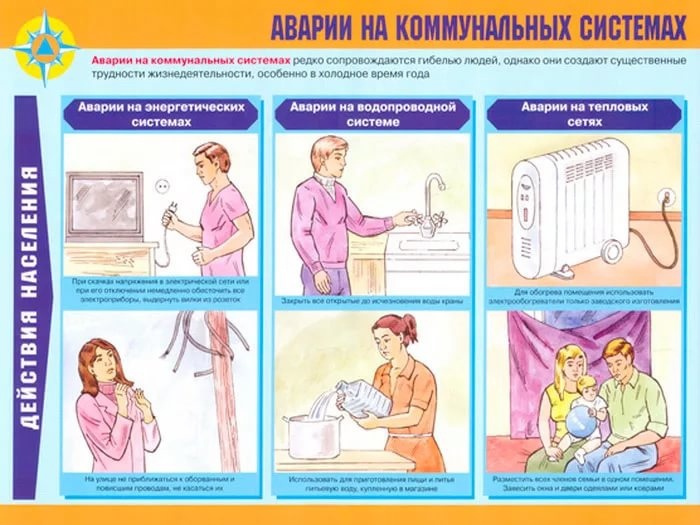 